Муниципальное дошкольное образовательное учреждение «Детский сад №22 комбинированного вида»Сценарий Новогоднего утренника в  младшей группе «Здравствуй, ёлочка-краса»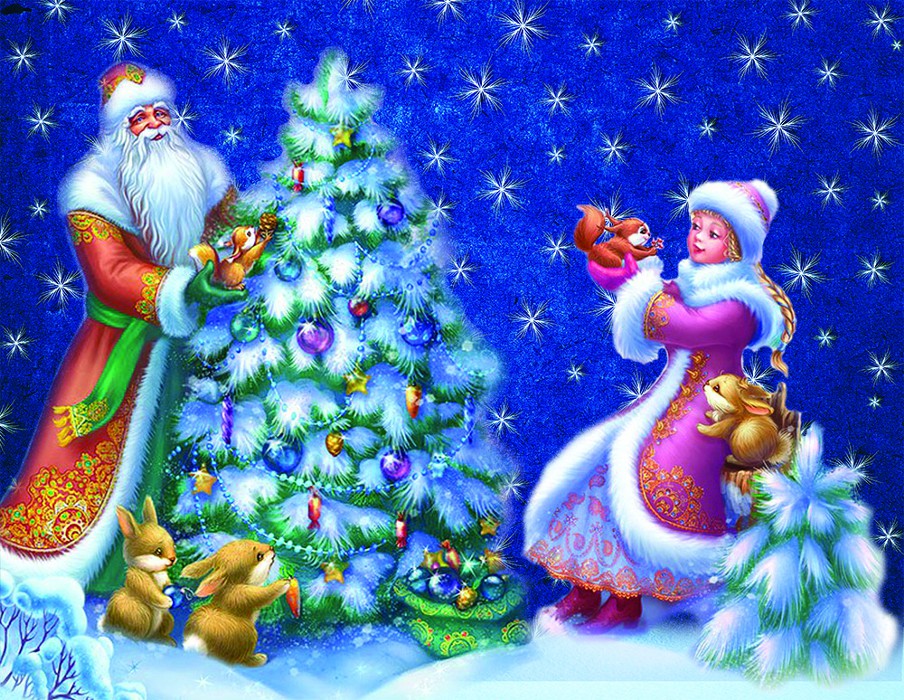                                              Разработали и  провели:                                                  Музыкальный руководитель                         Козлова Т.И.                          Воспитители:Пурыскина Н.А. Саранкина Н.В.2020Под музыку « Наша ёлочка» дети в сопровождении воспитателей входят в празднично украшенный зал.Ведущая:Здравствуйте, малыши! А вы, знаете, какой праздник скоро наступит? Это самый лучший праздник - Новый год! Посмотрите, как красиво сегодня в нашем зале! Вот и Елочка – краса! Давайте все вместе поздороваемся с елочкой: «Здравствуй, Елочка!» Дети здороваются с елочкой.Хоровод «Новогодняя»Ведущая.Подходите к елке ближе,Посмотрите выше, ниже.Рассмотреть нам елку надо,Подходите все ребята!( Дети рассматривают елку).Ребятки, а давайте вместе покажем, как мы елочку наряжали.Звучит муз. фонПальчиковая игра «Наряжаем елку».Мы повесили игрушки (Хлопают в ладоши)От подставки (Опускают руки вниз)До макушки. (Поднимают руки вверх)Шарики цветные, (Соединяют пальцы рук, показывая «шарик»)Рыбки золотые, (Прижимают ладошки друг к другу и покачивают ими)Озорные петушки, (Приставляют прижатые друг к другу ладони к голове, «гребешок петуха»)Разноцветные флажки. (Поднимают руки и помахивают ладошками)Громко хлопнула хлопушка (Разводят руки в стороны)Бах! ( Хлопают в ладоши)Зазвенели все игрушки (Встряхивают кистями рук)Ах – ах – ах! ( Прижимают ладони к щекам и покачивают головой)Ведущая:Какие молодцы – как красиво елочку нарядили! А сейчасДружно за руки возьмемся,Заведем мы хоровод,Песнями и пляскамиВстретим Новый год!Песня-танец «В гости к ёлке мы пришли»Дети садятся на места.Ведущая:Ребятки, сегодня к нам на праздник придут гости, а давайте их позовем – дружно похлопаем в ладоши! ( дети хлопают) . Никто не пришел… Может быть наши гости не услышали , как мы их зовем?Ведущая берет с елки колокольчик.У меня есть волшебный колокольчик, который нам и поможет.Динь – дон, динь – дон,Раздается чудный звон,Колокольчик наш звени,В садик к нам гостей зови!Но для этого нам нужно немного поиграть с колокольчиками!Танец-игра «С колокольчиком гуляю»Под музыку входит Снегурочка.Снегурочка:Здравствуйте, мои друзья!Всех вас рада видеть я,Не страшны Зимы угрозы,Я мороза не боюсь,Внучкой дедушки МорозаЯ Снегурочкой зовусь.Дорогие мои детишки, какие вы все красивые сегодня! А какая у вас елочка – просто чудо!Звучит музыкаСнегурочка:Что за музыка звучит? Кто-то в гости к нам спешит!В зал на санках въезжает заяц, падает с санок:  (Снегурочка помогает встать, убирает санки)Из  сугроба на опушке
Чьи-то выглянули ушки.
Кто же это? Заинька!Заяц: У-Ух ты - падает,  вот  здорово прокатился!Здравствуйте, ребята! С новым годом вас!  Я зайчик хоть и маленький, но зато удаленький.Танец ЗайчатЗаяц: Приготовил я снежкиСнега белого комки,А сейчас мы поиграем-И Снежки все побросаем!Давайте  играть в снежки.Раздает снежки.Игра в «Снежки».Ребята, а мы не только озоровать, но и помогать умеем, соберем снежки в корзину.Дети под музыку собирают снежки в корзинку.Ведущая.Снегурочка, Зайка, а ведь мы умеем не только играть, но песни распевать.Песня «Блестят на елке бусы…».ЗаяцОх, и здорово играли,Вижу, даже не устали!Так не будем отдыхать,А продолжим мы играть!Игра «Прятки»Снегурочка и Зайчик поднимают белое покрывало, куда забегают дети.Снегурочка: 1,2,3,4,5 деток я иду искать, а где же мои ребятки (ищет везде).Может быть здесь?Подходит к покрывалу.Воспитатель: нет здесь котятки -  Мяу,  (дети мяукают)Снегурочка снова ищет.Нет, здесь щенятки, Гав-Гав. Дети гавкаютДа, вот они! Похлопать в ладошки.Снегурочка: Ребята, шла я в детский сад, поднялась такая метель! Снежинки закружились и меня замели. Спасибо, что нашли меня.Я девочка снежная, милая, нежная,Скорее снежиночки возьмёмПрекрасный танец заведём!Танец со снежинкамиВоспитатель: Все, ребята, встанем в дружный хоровод.«Вокруг нашей ёлочки».Ведущая:Знаете, кого нам не хватает на нашем празднике? Дедушки Мороза!Снегурочка:Это не беда, у меня есть Дед Мороз (достает из сумки маленького Деда Морозика - игрушку).Ведущая:Что это за Дед Мороз такой, он же не настоящий, маленький!Звучит « волшебная музыка».Снегурочка:А я сейчас поколдую – и он подрастет!( Кладет в сумку игрушку и дует на нее, наколдовывает из сумки второго игрушечного Деда Мороза побольше).Ведущая:Все равно этот Дед Мороз маленький!Снегурочка:Значит, моего колдовства мало, надо нам ребяток попросить о помощи. Положим этого Деда Мороза вот сюда (за ширму), а мы с вами давайте все вместе подуем. Дуть надо вот так…(показывает). Еще раз все вместе.Звучит музыка. Входит Дед Мороз, он проходит по залу в отдалении детей, чтобы не пугать их, машет им рукой.Снегурочка:Здравствуй, дедушка Мороз! Детки, поздороваемся с Дедушкой.Дед Мороз: (издалека)Здравствуйте дети! Здравствуй Снегурочка!Я ребята Дед Мороз,От меня не прячьте нос,Я сегодня очень весел,И с ребятками дружу,Никого не простужу.( Дети здороваются, машут рукой).Ведущая.А теперь детвора про Дедушку Мороза песню спеть пора!Песня «Дед Мороз, розовые щечки».Снегурочка:Добрый Дедушка Мороз, а ты подарки нам принес? Подарки ребятишки ждут…Дед Мороз:Как же, как же, не забыл,Все подарки положил.Снегурочка, заяц раздают детям подарки.Ведущая. Спасибо Дедушка Мороз и Снегурочка за чудные подарки.